Албаков Аслан Яхьяевич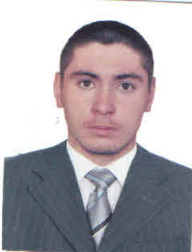 
Адрес:  Казахстан,Акмолинская область, Буландинский р-н, аул Алтынды
ул. Озерная, д.12.
Тел. (домашний):- 
Тел. (мобильный): 8-777-741-71-91.
E-mail: aslan_albakov94@mail.ru

Дата рождения: 19.03.1994 г.
Цель: соискание должности в отрасли обогащения полезных ископаемых, .

Образование:2012-2016 – Карагандинский Государственный Технический университет, Горный факультет. Специальность: " 5В073700 – Обогащение полезных ископаемых", квалификация: "Бакалавр образования по специальности 5В073700 – Обогащение полезных ископаемых".
Опыт работы:Не имеется.
Дополнительные навыки:владение компьютером – опытный пользователь (MS Word, Excel, Компас-3D, С ++);иностранные языки – русский, английский – базовый.
Личные качества:	
ответственность, коммуникабельность, стрессоустойчивость, умение работать в команде, пунктуальность, самостоятельность, дисциплинированность,  

Дополнительная информация:семейное положение – не женат, детей не имею;наличие вредных привычек – вредных привычек не имею.